October 2018Dear ColleagueThank you for your interest in the Headship of Waterside Primary Academy.Waterside Primary Academy is a member of White Hill Schools Trust (WHST), a Multi Academy Trust established in September 2015.  There are currently three schools in the MAT,  the others being Chesham Grammar School, an outstanding secondary school which converted to Academy status in 2011 and Ivingswood Academy, a sponsored academy which joined WHST in September 2015.This is an exciting time to join WHST.  Waterside Primary Academy joined the Trust on 1st May 2018 but over the next year, the Trust is expected to further expand, realising our vision of providing an excellent educational experience for local children.Waterside Primary Academy is a single-form entry primary school. It has faced several challenges in the past couple of years and so we are looking for someone with the necessary passion, drive and enthusiasm to lead the Academy to good as quickly as possible.  Working under the Executive Headteacher and with support from WHST, the Headteacher will lead the school on a daily basis, with a core focus on teaching and learning and pupil outcomes.If you believe that you have the expertise, skills and commitment to lead Waterside Primary Academy at this important and exciting time, we look forward to hearing from you.If you wish to apply, please complete an application form and also explain in no more than two sides of A4 how your experience to date has prepared you for this role and what action you would take as the Headteacher to lead Waterside Primary Academy to good.With warm wishes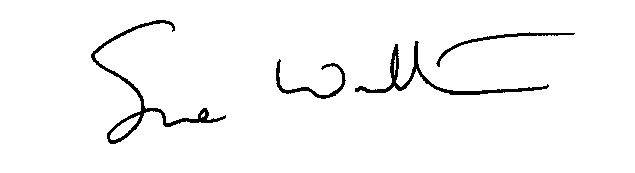 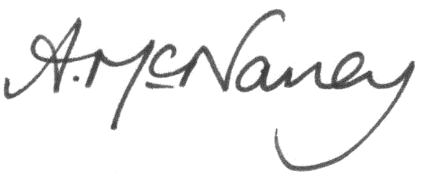 Annmarie McNaney				Sue WaltonExecutive Headteacher				Chair of Trustees 